АМАНАКСКИЕ                                             Распространяется    бесплатноВЕСТИ 22  февраля 2024г                                                                                                                                                              № 7 (641) ОФИЦИАЛЬНОИнформационный вестник Собрания представителей сельского поселения Старый Аманак муниципального района Похвистневский Самарской области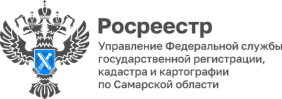 ПРЕСС-РЕЛИЗ01.02.2024Реализация проекта «Земля для туризма» в Самарском регионеБолее 243 гектаров земли для туристической отрасли выявлены за год на территории 63-го региона в рамках проекта «Земля для туризма». Данный проект был запущен Росреестром в 2022 году с целью выявления земельных участков и территорий, имеющих потенциал вовлечения в туристическую деятельность. В конце 2022 года Самарская область вошла в число регионов, на территории которых реализуется данный проект. За год на территории нашей области был сформирован земельный фонд, состоящий из 26 земельных участков и территорий, расположенных вблизи 13 объектов туристического интереса.        Задачей проекта «Земля для туризма» является развитие туристической отрасли. Проект направлен на повышение инвестиционной привлекательности регионов и позволяет не только увеличить туристический поток на территорию Самарской области, но и привлечь потенциальных инвесторов, готовых обеспечивать комфортный отдых и развивать туристическую отрасль: гостиничное и туристическое обслуживание, курортную и санаторную деятельность. Решения по выявлению объектов туристического интереса на территории Самарской области и земельных участков вблизи них принимаются оперативным штабом, созданным при Управлении Росреестра по Самарской области, в состав которого входят представители министерства туризма Самарской области, министерства имущественных отношений Самарской области, филиала ППК «Роскадастр» по Самарской области, Управления Росимущества Самарской области и Управления Федеральной налоговой службы по Самарской области.В декабре 2022 года в рамках реализации проекта между Росреестром и Правительством Самарской области заключено соглашение об информационном взаимодействии, что сделало возможным размещение информации о земельных участках (территориях), выявленных в рамках реализации данного проекта, на публичной кадастровой карте (ПКК).  Для этих целей платформа ПКК дополнена сервисом «Земля для туризма». Вся полученная в рамках реализации проекта информация о земельных участках, перспективных для предоставления в целях развития туристической деятельности, доступна для неограниченного круга лиц.       «Для граждан и бизнеса на базе Национальной системы пространственных данных будут созданы новые эффективные цифровые сервисы. Сейчас Росреестр разрабатывает порядка 11 сервисов по разным направлениям.  Сервис «Земля для туризма» - один из таких проектов, реализуемых на территории Самарской области, - говорит заместитель руководителя Управления Росреестра по Самарской области Татьяна Омельченко. - Самарская область - один из самых живописных регионов Поволжья, сумевший сохранить своеобразную флору и фауну. У нас находятся уникальные природные и архитектурные памятники. Нам есть что предложить не только туристам, но и потенциальным инвесторам. Участие региона в реализации данного проекта дает возможность внимательно рассмотреть каждый объект туристического интереса и более комплексно подойти к его развитию».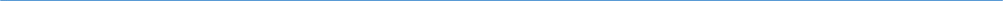 Материал подготовлен пресс-службойУправления Росреестра по Самарской областиРоскадастр Самарской области принял участие в межрегиональном форуме недвижимостиХII Поволжский межрегиональный форум по недвижимости традиционно проводится в городе Самаре. Участие в торжественном открытии и пленарном заседании принял заместитель директора филиала ППК «Роскадастр» по Самарской области Ярослав Логунов. Мероприятие уже не первый год проходит при участии руководства регионального Роскадастра и продлится два дня. Оно приурочено ко Дню риэлтора, который специалисты рынка недвижимости отмечают в начале февраля. Форум станет площадкой для профессионального общения и обсуждения актуальных вопросов современного рынка недвижимости, обмена опытом, позволит организовать продуктивную дискуссию представителей бизнеса и власти, подвести итоги 2023 года и наметить планы на будущее.В своем выступлении Ярослав Логунов отметил, что в настоящее время в работе риэлторов присутствует высокая доля социальной ответственности, ведь представители этой профессии, являясь, по сути, проводниками сделки для граждан, помогают рядовым самарцам в решении «квартирного вопроса». Одним из направлений взаимодействия с Поволжской гильдией риэлторов является обеспечение заявителей выездным обслуживанием Роскадастра в части приема и выдачи документов на государственную регистрацию недвижимости, что стало во времена ковидных ограничений очень важной частью работы, когда личный прием был невозможен. Благодаря тесному взаимодействию с риэлторами работа в этом направлении была продолжена и до сих пор востребована. «Роскадастр Самарской области со своей стороны готов оказывать содействие и оперативно консультировать риэлторов по широкому спектру вопросов, в том числе в части предоставления сведений из ЕГРН как в электронном, так и в бумажном виде, а также подготовки письменных заключений и иных документов, необходимых для учета и регистрации недвижимости. Отдельно хочется сказать об интенсивно развивающемся направлении электронных услуг и сервисов. Сегодня подавляющее большинство государственных услуг можно получить, не покидая свой офис. Разнообразные электронные сервисы помогут сопроводить сделку на каждом ее этапе – от формирования пакета документов и проверки чистоты объекта до получения итоговой выписки из ЕГРН, подтверждающей переход права собственности», - отметил заместитель директора филиала ППК «Роскадастр» по Самарской области Ярослав Логунов. Филиал ППК «Роскадастр» по Самарской области                         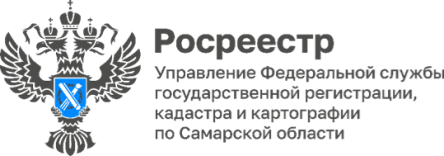 ПРЕСС-РЕЛИЗ02.02.2024Итоги рынка недвижимости за 2023 год. Перспективы развития в 2024 году       В Самаре прошло торжественное открытие ХII Поволжского межрегионального Форума по недвижимости. В нем приняли участие представители профессиональных сообществ рынка недвижимости, риэлторских, кредитных, страховых организаций, органов государственной власти и местного самоуправления.                На пленарном заседании форума выступила заместитель руководителя Управления Росреестра по Самарской области Татьяна Титова. Ее выступление было посвящено итогам работы Управления за 2023 год, а также задачам, изменениям и перспективам 2024 года, которые важны для риэлторского сообщества.В своей презентации Татьяна Александровна представила вниманию актуальный срез ЕГРН в отношении объектов недвижимости, расположенных на территории Самарской области.         Также была озвучена деятельность Управления в цифрах. Так, например, в 2023 году количество представленных заявлений на учетно-регистрационные действия достигло почти 1 000 000 заявлений. Кроме того, в регионе было заключено рекордное количество договоров о долевом участии в строительстве - почти 14 000 - это вдвое превышает показатели 2022 года.         Более полумиллиона заявлений на учетно-регистрационные действия поступило в самарский Росреестр в электронном виде. Это составляет 57 % от всех заявлений. Сделки с ипотекой, представленные в электронном виде, в 96 % случаях Управление регистрировало за 24 часа.         Татьяна Александровна отметила, что большой популярностью пользуются заявления на учетно-регистрационные действия, принятые по экстерриториальному принципу. В 2023 г. из других регионов в самарский Росреестр принято и поступило почти 28 000 заявлений.                    «Отработка заявлений в кратчайшие сроки – результат взаимодействия самарского Росреестра с кадастровыми инженерами, нотариусами, застройщиками, кредитными организациями, юридическими лицами, риэлторами, - подчеркнула Татьяна Титова. - В 2023 году нами было организовано более 60 мероприятий для профессиональных сообществ. В этом году самарским Росреестром планируется провести совместно с Поволжской Гильдией риэлторов обучающие мероприятия по теме «Электронные услуги Росреестра»».В своем выступлении заместитель руководителя подробно рассказала о государственной программе «Национальная система пространственных данных», которая объединяет данные в сфере земли и недвижимости Российской Федерации. Особое внимание было уделено сервисам проекта «Земля для стройки» и «Земля для туризма». Для участников Поволжского межрегионального Форума по недвижимости этот проект, который станет надежной геоинформационной платформой и создаст открытую среду для людей, бизнеса, профессиональных участников рынка и государства, очень близок и интересен.         «Мы рады, что риэлторское сообщество сегодня показывает высокий уровень клиентоцентричности. Вы проделываете большую работу в сфере недвижимости, идете в ногу со временем, и ваш ежегодный форум, объединяющий неравнодушных людей, тому подтверждение. Мы хотим поздравить Поволжскую Гильдию риэлторов с 30-летием. Желаем вам стабильности и уверенности, новых планов, идей, большого успеха в профессиональной деятельности! И, конечно же, динамичного развития рынка недвижимости Самарского региона!» - поздравила собравшихся Татьяна Титова. Материал подготовлен пресс-службойУправления Росреестра по Самарской области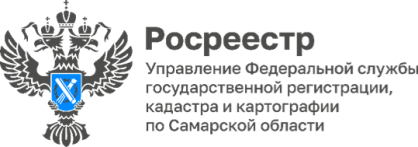                                                                                                          06.02.2024Новые правила материнского семейного капитала в 2024 годуДля граждан Российской Федерации вопрос об использовании материнского капитала всегда был актуальным. Начальник отдела регистрации объектов недвижимости жилого назначения Управления Росреестра по Самарской области Ольга Герасимова рассказала о новых правилах его использования:«С 1 февраля 2024 года материнский семейный капитал в России вырос: его проиндексировали на 7,5 %. Но это не единственное изменение в текущем году. С 1 января 2024 года уточнен перечень лиц, имеющих право на эту меру государственной поддержки.С учетом поправок, внесенных в часть 1 статьи 3 Закона о дополнительных мерах государственной поддержки семей, имеющих детей, материнский капитал теперь будет выплачиваться только лицам, имеющим гражданство Российской Федерации на момент появления ребенка (независимо от их места жительства), и только в том случае, если ребенок является гражданином Российской Федерации по рождению.При возникновении права на выплату материнского капитала также не учитываются дети, которые не приобрели российское гражданство РФ.При этом действие данных поправок не распространяется на граждан РФ, не имевших гражданства Российской Федерации и постоянно проживавших на территориях ДНР и ЛНР, Запорожской и Херсонской областей на день рождения (усыновления) ребенка (детей) по состоянию на день принятия в Российскую Федерацию указанных республик и областей, и образования в составе Российской Федерации новых субъектов - ДНР, ЛНР, Запорожской и Херсонской областей и имеющих право на дополнительные меры государственной поддержки.Средства в сумме, не превышающей 50% размера средств материнского (семейного) капитала, может быть выдана владельцу сертификата на строительство (реконструкцию) объекта индивидуального жилищного строительства, а теперь, с 5 января текущего года, также, и на реконструкцию дома блокированной застройки на основании сведений, указанных в части 1.1 статьи 10 Закона "О дополнительных мерах государственной поддержки семей, имеющих детей".»Материал подготовлен пресс-службойУправления Росреестра по Самарской области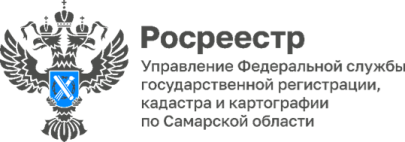 08.02.2024Итоги действия «гаражной амнистии» в Самарской области3 485 объектов оформили жители Самарской области с начала действия «гаражной амнистии».  Из них более 2 тыс. объектов были зарегистрированы в 2023 году (762 гаража и 1290 земельных участка).Напомним, Федеральный закон №79-ФЗ позволяет гражданам в упрощенном порядке регистрировать гаражи и земельные участки до 1 сентября 2026 года. В рамках программы "гаражной амнистии" воспользоваться ей могут владельцы капитальных гаражей, построенных до вступления в силу Градостроительного кодекса РФ, их наследники, а также граждане, которые получили гаражи от лица, подпадающего под данную программу. Эта программа имеет ряд существенных преимуществ. Прежде всего, это законодательная база, которая позволяет оформить права на землю и гаражные постройки, обеспечить их правовую защиту, что позволяет владельцам гаражей чувствовать себя уверенно и защищенно, зная, что их имущество признано законным и надежно охраняется государством.Кроме того, гаражная амнистия способствует обновлению и развитию инфраструктуры городов и поселков. Легализация гаражных комплексов позволяет улучшить экологическую обстановку, провести реконструкцию и модернизацию коммуникаций, а также развить дополнительные сервисные услуги для владельцев гаражей.Таким образом, этот закон является важным инструментом в решении проблемы нелегальных гаражей. Он способствует установлению правового порядка, защите прав собственников и обеспечению развития городской инфраструктуры. Благодаря таким механизмам владельцы гаражей получают возможность жить в соответствии со всеми требованиями закона и обладать полными правами на свое имущество.«Если раньше граждане практически не имели возможности совершать сделок с гаражами и участками, на которых они расположены, то сегодня ситуация изменилась. Это большая и социально значимая работа, которая вносит вклад в обеспечение оборота рынка недвижимости и в экономику нашей страны», -  отметил руководитель Росреестра Олег Скуфинский. С ответами на часто задаваемы вопросы по реализации «гаражной амнистии» можно ознакомиться на официальном сайте Росреестра по ссылке: https://rosreestr.gov.ru/activity/normativno-pravovoe-regulirovanie-v-sfere-nedvizhimosti/pozitsii-po-voprosam-pravoprimeneniya/o-realizatsii-polozheniy-federalnogo-zakona-ot-05-04-2021-79-fz-o-vnesenii-izmeneniy-v-otdelnye-zako/ 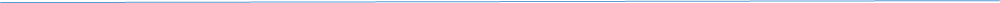 Материал подготовлен Управлением Росреестра по Самарской области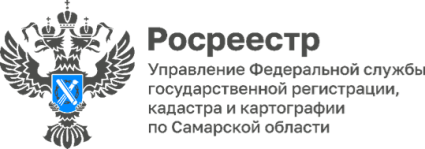 09.02.2024Самарский Росреестр передал бойцам сплетенные сотрудниками маскировочные сети       Ни на один день не останавливается работа волонтеров сообщества «Самара для фронта», которые поддерживают наших земляков на фронте. Вот и сегодня в мастерскую по плетению маскировочных сетей вновь пришли сотрудники самарского Росреестра.        Боец радиотехнических войск Самарского гарнизона, которому ребята передали сплетенные ими сети, был очень благодарен за неравнодушие и поддержку. Он рассказал, как помогают маскировочные материалы в их службе: «Мы стоим на границе наших российских областей и ведем радиационную разведку. При обнаружении воздушных средств противника, направляющихся к нашим границам, передаем информацию зенитно-ракетным войскам для защиты российских территорий. Маскировочные сети, заботливо сплетенные вашими сотрудниками, помогут нашим бойцам укрыть свои позиции и технику от глаз врага, а, значит, спасут жизни многих людей от квадрокоптеров и беспилотников со взрывчаткой». Наша поддержка и помощь очень важны сегодня для тех, кто в эти холодные дни и ночи выполняет свой воинский долг и защищает наш спокойный сон.Материал подготовлен пресс-службойУправления Росреестра по Самарской области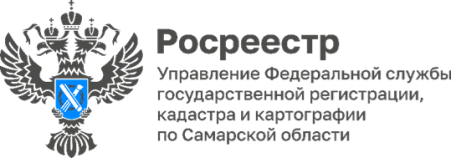 09.02.2024С 1 февраля 2024 года существенно изменены правила исправления реестровых ошибокС 1 февраля 2024 вступили в силу изменения в законодательстве, устанавливающие правила и порядок исправления реестровых ошибок.Так, срок ожидания документов сокращен с трех месяцев до одного. Таким образом, с одной стороны, правообладателям необходимо более «оперативно» предпринимать меры в случае, если они не согласны с предложенным вариантом исправления реестровой ошибки. С другой стороны, данная норма позволяет существенно увеличить количество исправленных объектов за период.Кроме того, с 1 февраля 2024 года изменены пределы допустимого отклонения площади объекта по результатам определения координат от площади, содержащейся в ЕГРН. Так, раньше реестровую ошибку можно было исправить в случае, если площадь по результатам определения координат отличалась от площади в ЕГРН не более чем на 5%. С 1 февраля 2024 года такую ошибку можно исправить в случае, если после определения координат площадь увеличится до 10%, а вот уменьшение допустимо также – не более 5%. «Введенные нормы позволят увеличить количество исправленных ошибок, а также новые правила не должны вызвать негативного отклика у правообладателей, поскольку, как показывает практика, у людей вызывают вопросы ситуации, когда после определения координат, площадь уменьшается. В данных обстоятельствах уменьшение площади также остается в прежних пределах – не более 5%.Управлением также будут пересматриваться решения, которые были приняты в соответствии с ранее действующими нормами по допустимым пределам отклонения площади. При выявлении случаев, когда увеличение площади после определения координат составит более 5%, но до 10%, будут заново приниматься решения о необходимости устранения реестровой ошибки и направляться правообладателям. Конечно, такие решения будут приниматься в случаях, если за это время правообладатель не обратился к кадастровому инженеру и, на основании межевого плана, еще не устранил выявленные несоответствия. В случае, если правообладатель уже исправил ошибки в соответствии с межевым планом, то никаких новых решений по таким объектам приниматься не будет», - комментирует ситуацию заместитель руководителя Управления Росреестра по Самарской области Владислав Ершов.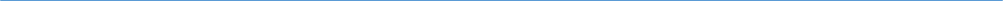 Материал подготовлен Управлением Росреестра по Самарской области13.02.2024Миссис Уникальность       Талантливый человек талантлив во всем. Титул «Миссис Самарская Губерния - Уникальность 2024» в финале VIII ежегодного фестиваля-конкурса для мам «Миссис Самарская губерния – 2024 – Миссис Россия - 2024» получила Наталья Баркалова - главный специалист-эксперт отдела регистрации объектов недвижимости нежилого назначения самарского Росреестра.         Участницы конкурса - это женщины, которые с красотой и гордостью несут дар материнства, а сам конкурс - это вклад в развитие и преемственность семейных ценностей. Фестиваль стартовал в День матери – 28 ноября 2023 года, и в финале соревнования, проходившем в Самаре 11 февраля, за звание боролись 22 участницы со всего региона. Прекрасные дамы блистали перед публикой своей красотой и талантом в творческих номинациях: вокал, танец, актерское мастерство. Наша сотрудница поразила взыскательное жюри своей уникальностью.       Наталья Баркалова работает в ведомстве с 2020 года. Молодой, перспективный специалист, принимающий участие в жизни коллектива, она прошла обучение по программе подготовки государственных регистраторов и сегодня осуществляет правовую экспертизу документов и государственную регистрацию прав на недвижимое имущество и сделок с ним.       Коллеги говорят о Наталье: «Она – человек гибкий, легкий, с невероятными навыками коммуникации. Никогда не сидит без дела, постоянно совершенствуется как внутренне, так и внешне!»             От всей души поздравляем нашу коллегу с заслуженной наградой! Коллектив Управления гордится талантом и разносторонностью своей сотрудницы.Материал подготовлен пресс-службойУправления Росреестра по Самарской области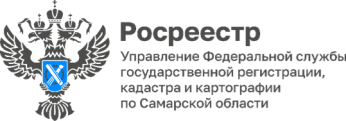 14.02.2024Самарский Росреестр рассказал о важных изменениях требований к содержанию договора купли-продажиБолее 52 тысяч заявлений на регистрацию ипотеки, возникающей как в силу закона, так и на основании договора, в минувшем году поступило в самарский Росреестр, что на 27% больше, чем в 2022 году. Таким образом, наблюдается устойчивый рост числа граждан, обращающихся за ипотечными кредитами.13 февраля 2024 года состоялся бизнес-семинар для участников рынка недвижимости, на котором начальник отдела регистрации ипотеки Управления Росреестра по Самарской области Аделаида Гук рассказала о важных изменениях, касающихся переходов прав на основании договора купли-продажи, и о необходимости актуализации данных о правообладателях в ЕГРН. Особое внимание спикер обратила на содержание договоров купли-продажи, а точнее, на существенные условия договора при отчуждении земельного участка и ограничениях его использования. Под ограничением подразумевается не только ипотека, аренда, сервитут или арест, но и вхождение земельного участка в зоны с особыми условиями использования территорий (ЗОУИТ).«Особенно актуально сегодня звучит вопрос о существующих зарегистрированных и незарегистрированных ограничениях земельных участков, а также вопрос оборота таких объектов. В интересах покупателя, при заключении договора купли-продажи, - владеть всей информацией о приобретаемом объекте недвижимости. Эти сведения, в том числе о существующих обременениях (ограничениях) в виде ЗОУИТ, покупатель может получить, заказав выписку с наименованием «Об объекте недвижимости», которая содержит сведения о полном или частичном вхождении земельного участка в особую зону. И, если такие обременения существуют, их необходимо внести в договор купли-продажи», - комментирует Аделаида Гук.Данная информация позволяет покупателю принять осознанное решение о приобретении земельного участка, учитывая все особенности его использования.  «Мероприятия с приглашением сотрудников Росреестра мы проводим на регулярной основе. Важность таких встреч не может быть преувеличена, так как, благодаря своевременному взаимодействию с Росреестром, наши партнеры находятся всегда в курсе изменений в законодательстве. Стабильный спрос на ипотечные кредиты требует от всех участников рынка недвижимости грамотного подхода к оформлению документов. Составленные договоры, с учетом актуальных требований, исключают приостановление регистрационных действий, тем самым обеспечивая быструю и надежную регистрацию сделок», - говорит управляющий директор по ипотеке банка ВТБ в Самарской области Юлия Абрамова. Материал подготовлен пресс-службойУправления Росреестра по Самарской области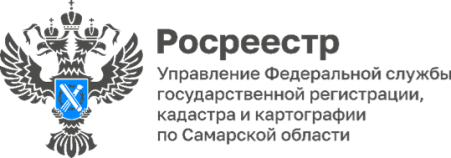 15.02.2024Самарские застройщики представляют интересы дольщиков, оформляя их права в Росреестре            7 176 прав собственности за участниками долевого строительства зарегистрировали в самарском Росреестре по заявлению застройщика.Изменения в законе, позволяющие сегодня застройщикам без оформления доверенности представлять интересы участников долевого строительства при регистрации права собственности после окончания строительства многоквартирного дома, в 2023 году получили положительный отклик у региональных строительных компаний. Самарская область с середины прошлого года прочно закрепилась на 1 месте в Приволжском Федеральном округе, и вошла в ТОП-6 регионов Российской Федерации по количеству таких заявлений.Материал подготовлен пресс-службойУправления Росреестра по Самарской областиРоскадастр Самарской области провел горячую линию по вопросам исправления реестровых ошибокЭксперты филиала ППК «Роскадастр» по Самарской области провели горячую линию по вопросу исправления реестровых ошибок в сведениях Единого государственного реестра недвижимости (ЕГРН) о местоположении границ земельного участка.Звонки поступили из Самары, Жигулевска и Красноярского района. В основном вопросы дозвонившихся касались уточнения и согласования границ земельных участков. Заявители также интересовались какие действия необходимо сделать и какие документы надо предоставить, если они обнаружили реестровую ошибку в сведениях. Как отметила заместитель директора – главный технолог Роскадастра Самарской области Евгения Дроздова, в большинстве случаев недостоверные сведения ЕГРН о границах земельных участков связаны с тем, что на протяжении многих лет информация вносилась в реестр на основании разных и не всегда корректных материалов. Кроме того, это может быть и ошибка, которую кадастровый инженер допустил в ходе проведения кадастровых работ. Частично работы по исправлению реестровых ошибок выполняются сейчас государством, и собственник не тратит на это свои средства. Так, если ошибка очевидна для Росреестра и при ее исправлении могут быть соблюдены ограничения, установленные законом о регистрации, то «новые» координаты самостоятельно определит «Роскадастр». В этом случае правообладатель получит уведомление о необходимости устранения реестровой ошибки. А в случае несогласия собственника с предложенным Росреестром способом исправления ошибки, приглашать кадастрового инженера придётся за свой счёт.Филиал ППК «Роскадастр» по Самарской области                         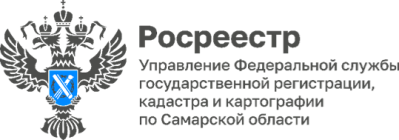 ПРЕСС-РЕЛИЗ19.02.2024Лыжный забег в честь Дня защитника Отечества       Лыжный забег в самое сердце Самарской Луки совершила команда единомышленников самарского Росреестра. Мероприятие было посвящено предстоящему Дню защитника Отечества.        Ребята стартовали с полевого спуска Самарской набережной от памятника Григорию Засекину. Маршрут протяженностью 10 км проходил через реку Волгу, мимо причала «Зеленая роща» по Рождественскому острову до озера Круглого.       Погода испытывала наших спортсменов шквалистым ветром, но они не сдались, ведь совершают походы не первый год. Да и красота родных мест, заснеженные холмы Жигулей, горячий чай и шутки коллег придавали силы. На обратном пути открылось второе дыхание.        «Когда идешь на лыжах по волжским просторам - испытываешь захватывающие впечатления, - говорит председатель Молодежного совета Управления Росреестра по Самарской области Валерия Корнилова. - Эта наша прогулка была посвящена Дню защитника Отечества. Хочется пожелать всем нашим защитникам - здоровья, много сил и крепости духа!»       «Я очень люблю зиму и стараюсь не пропускать возможности провести время на свежем воздухе, в окружении красивейшей зимней природы, - делится председатель первичной профсоюзной организации самарского Росреестра Константин Минин. - Очень здорово, что наш коллектив также разделяет подобные увлечения. Это дает заряд бодрости и оптимизма! Хотим пожелать защитникам Отечества, которым посвящен наш лыжный забег, - здоровья и всего самого наилучшего!»Материал подготовлен пресс-службойУправления Росреестра по Самарской области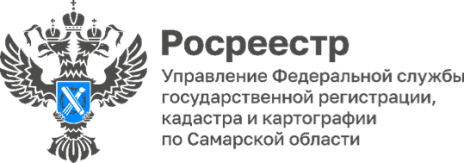 19.02.2024Самарский Росреестр сократил сроки отработки регистрации арестов       Самарским Росреестром поставлен очередной рекорд по срокам отработки заявлений.  В январе 2023 года его сотрудники осуществляли регистрацию арестов в течение 4 часов с момента поступления документов.        Арест/запрет - является инструментом защиты законных прав и интересов правообладателей объектов недвижимости и кредиторов, перед которыми вовремя не исполнили обязательства. В соответствии с пунктом 8 части 1 статьи 16 218-ФЗ, запись об ограничении в виде ареста недвижимого имущества или запрета распоряжаться имуществом вносится в ЕГРН в течение трех рабочих дней с даты поступления в орган регистрации прав акта уполномоченного органа.        «Быстрое и качественное внесение записей в ЕГРН об арестах/запретах на недвижимое имущество или об их погашении, помогает заявителям всех категорий своевременно получать актуальную информацию и, в результате, безопасно совершать дальнейшие действия по сделкам с недвижимостью», -  говорит заместитель руководителя Управления Росреестра по Самарской области Татьяна Титова.Материал подготовлен пресс-службойУправления Росреестра по Самарской области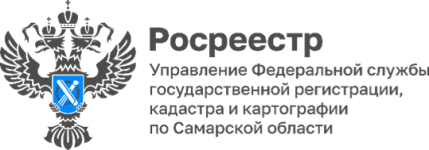 20.02.2024Важная информация для правообладателей и пользователей земельных участков       Федеральная служба государственной регистрации, кадастра и картографии информирует, что согласно части 2 статьи 51 Федерального закона от 31.07.2020 № 248-ФЗ «О государственном контроле (надзоре) и муниципальном контроле в Российской Федерации» на официальном сайте Росреестра в информационно-телекоммуникационной сети «Интернет», в разделе «Деятельность - Государственный надзор - Государственный земельный надзор», в подразделе «Самостоятельная оценка соблюдения обязательных требований» реализован сервис для самостоятельной оценки соблюдения обязательных требований, предназначенный для правообладателей земельных участков и землепользователей.Для осуществления самостоятельного обследования вам понадобятся адрес либо кадастровый номер земельного участка. В вышеуказанном подразделе также размещены методические рекомендации по пользованию сервисом.Материал подготовлен пресс-службойУправления Росреестра по Самарской области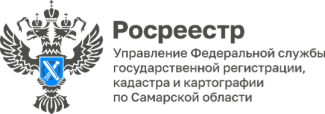 23.01.2024В Самарской области стали чаще пользоваться электронными услугами Росреестра   Более полумиллиона заявлений на учетно-регистрационные действия поступило в самарский Росреестр посредством электронных сервисов, что составляет 57% от всех заявлений, представленных в региональное Управление. Доля таких обращений увеличилась на 11,5% по сравнению с 2022 годом. Из представленных документов в 100% случаях в электронном виде заявления поступают от нотариусов, органов местного самоуправления и органов государственной власти.82,5% документов поступило посредством электронного документооборота на государственную регистрацию ипотеки и 86,3% на регистрацию договоров долевого участия в строительстве.«Для нас важно, что сегодня любой заявитель может быстро, с максимальным комфортом и, главное, безопасно оформить недвижимость.  Тенденция роста подачи заявлений на учетно-регистрационные действия в электронном виде в 2023 году свидетельствует о популярности данной услуги», - комментирует заместитель руководителя Управления Росреестра по Самарской области Татьяна Титова.Материал подготовлен пресс-службойУправления Росреестра по Самарской области25.01.2024Почти 1 000 000 заявлений на учетно-регистрационные действия отработал самарский Росреестр в 2023 году  В Самарской области количество представленных заявлений в 2023 году превысило показатель 2022 года на 16,5% и составило почти 1 000 000 заявлений на учетно-регистрационные действия.Львиная доля обращений традиционно поступила на государственную регистрацию права - 700 000. Особенно часто в 2023 году заявители обращались за постановкой на кадастровый учет - вдвое чаще, чем в предыдущем. Наиболее популярными объектами недвижимости, в отношении которых поступали заявления стали земельные участки, которые составили 40%, помещения - 30% и сооружения – 25%.Кроме того, Единый государственный реестр недвижимости в 2023 году пополнился почти 5 000 ранее учтенных объектов.Материал подготовлен пресс-службойУправления Росреестра по Самарской области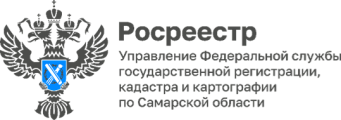 27.01.2024В память о мужестве героев и защитников Ленинграда  80 лет назад - 27 января 1944 года окончилась блокада Ленинграда. Каждый год в этот день жители Самары приходят к Вечному огню, чтобы почтить память погибших, поблагодарить тех, кто пережил трагические испытания тех лет. Члены молодежного совета самарского Росреестра возложили цветы к Вечному огню и к памятнику «Жителям блокадного Ленинграда» в Парке Победы города Самары.872 дня продолжалась блокада Ленинграда немецкими и финскими войсками и их союзниками во время Великой Отечественной войны. Испытывая жесточайший голод, холод, бомбардировки и артобстрелы, ленинградцы продолжали трудиться, защищая город. Блокада Ленинграда привела к сотням тысяч смертей среди жителей.  «Подвиг ленинградцев, более двух лет продержавшихся в осаде, не знает равных, - говорит заместитель руководителя Управления Росреестра по Самарской области Ольга Суздальцева - Для всех нас страшные события тех дней - это пример невероятного героизма русского народа в тяжелейших условиях. Светлая память героям!»Материал подготовлен пресс-службойУправления Росреестра по Самарской области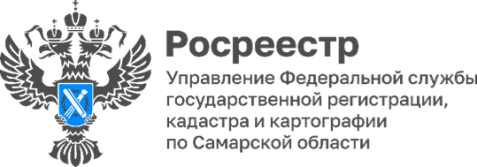 ПРЕСС-РЕЛИЗ30.01.2024Самарский Росреестр подвел итоги года по проекту «Земля для стройки» 	651 земельный участок и территория выявлены в Самарской области региональным Росреестром в рамках проекта «Земля для стройки».  В регионе сформирован земельный фонд для целей жилищного строительства общей площадью 2848 га. Напомним, что в 2020 году Росреестром по поручению председателя Правительства Российской Федерации Михаила Мишустина, в рамках национального проекта «Жилье и городская среда», был запущен проект «Земля для стройки» с целью выявления земельных участков и территорий, потенциальных для жилищного строительства как многоквартирных, так и индивидуальных жилых домов. При Управлении Росреестра по Самарской области создан Оперативный штаб, в состав которого вошли представители Управления, министерства строительства Самарской области, министерства имущественных отношений Самарской области, филиала ППК «Роскадастр» по Самарской области, Управления Росимущества Самарской области и Управления Федеральной налоговой службы по Самарской области.С целью реализации проекта между Росреестром и Правительством Самарской области заключено соглашение об информационном взаимодействии, в рамках которого стало возможным размещение информации о выявленных земельных участках и территориях на публичной кадастровой карте (ПКК).Чтобы заинтересованные лица и потенциальные инвесторы в режиме онлайн на ПКК (https://pkk.rosreestr.ru/) могли выбрать и оценить пригодные для строительства жилья земли, был разработан сервис «Земля для стройки». Сервис позволяет обеспечить связь (путем заполнения формы) между заинтересованными лицами и органами исполнительной власти, органами местного самоуправления. Отметим, что в проект вовлечены все без исключения органы местного самоуправления. Выявление потенциальных для строительства земельных участков осуществляется как в городах, так и на территории муниципальных районов региона. С момента действия проекта в оборот вовлечено, то есть предоставлено для целей жилищного строительства гражданам и юридическим лицам, 20 земельных участков общей площадью 63 га. Для целей индивидуального жилищного строительства предоставлено 13 земельных участков, для строительства многоквартирных жилых домов - 7.  «Одна из ключевых задач Росреестра на ближайшие годы — формирование земельного фонда пригодных для строительства территорий. Анализ эффективности использования земельных участков позволит оказать поддержку строительной отрасли в регионе и обеспечить стабильность на рынке жилья в Самарской области. Участие нашей области в пилотном создании единой цифровой платформы НСПД позволит региональным и муниципальным органам власти уже в конце 2024 использовать новые сервисы и принимать управленческие решения на основе полных и точных данных в сфере земли и недвижимости», - говорит Татьяна Омельченко, заместитель руководителя самарского Росреестра.                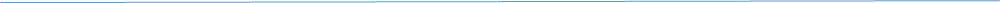 Материал подготовлен Управлением Росреестра по Самарской области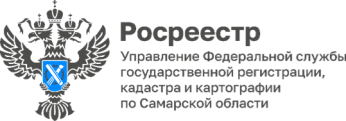 31.01.2024Росреестр разъясняет. Практикум по использованию электронных услуг. Урок №1. Правила внесения в ЕГРН записей о невозможности государственной регистрации права без личного участия правообладателя        Самарский Росреестр открывает серию уроков по использованию электронных услуг, с приложением пошагового алгоритма работы на сайте. По окончании обучения вы сможете собрать каталог инструкций по каждому учетно-регистрационному действию и не только.Цифровая трансформация в сфере недвижимости имеет для заявителей множество преимуществ: отсутствие очередей, возможность получить услугу в любое удобное время и в любой точке мира, снижение денежных затрат, сокращение сроков и другие. С каждым годом перечень услуг, предоставляемых Росреестром в электронном виде, расширялся и на сегодняшний день посредством электронных сервисов можно получить все услуги Росреестра.        Существует множество различных электронных сервисов и, чтобы не запутаться в них, следует пользоваться электронными услугами Росреестра только на его официальном сайте https://rosreestr.gov.ru/. Это надежная система с дополнительным уровнем безопасности - двухфакторной аутентификацией.       Посредством сайта Росреестра можно получить все услуги, в том числе, запросить информацию из ЕГРН, подать документы на государственную регистрацию, посмотреть публичную кадастровую карту, проверить электронный документ, записаться на прием и многое другое.        Сегодня мы познакомим вас с порядком внесения в ЕГРН записи о невозможности государственной регистрации права без личного участия правообладателя в электронном виде посредством сайта Росреестра.Такое заявление может быть представлено в форме электронного документа посредством использования личного кабинета без подписания его усиленной квалифицированной электронной подписью заявителя правообладателем, или его законным представителем, либо его представителем, действующим на основании нотариально удостоверенной доверенности. А погашается запись о невозможности регистрации без личного участия, заявлением правообладателя при наличии у него усиленной квалифицированной электронной подписи, либо одновременно с осуществляемой регистрацией перехода права при личном участии собственника (например – при заключении договора купли-продажи).Обращаем ваше внимание, что для подачи заявления о внесение записи о невозможности государственной регистрации права без личного участия правообладателя в электронном виде необходимо зайти на официальный сайт Росреестра по адресу: https://rosreestr.gov.ru/, используя логин и пароль учетной записи Госуслуг для авторизации входа в личный кабинет правообладателя Росреестра.Пошаговый алгоритм заполнения заявления можно посмотреть https://vk.com/photo-210717495_457240197.Материал подготовлен пресс-службойУправления Росреестра по Самарской областиВ Роскадастре Самарской области сотрудники прошли обучение по работе с беспилотным летательным аппаратомСотрудники филиала ППК «Роскадастр» по Самарской области научились управлять беспилотным летательным аппаратом.В конце . по очной форме обучение прошли несколько сотрудников филиала. Они научились профессионально использовать беспилотник, узнали его конструктивные особенности, порядок получения разрешений на полёты и правила поведения пилотов в нештатных ситуациях.С помощью беспилотного летательного аппарата в течение 2024 года будет проводиться аэрофотосъемка тех районов, для которых в федеральном фонде пространственных данных отсутствуют материалы фотосъемки территории крупного масштаба.Полученные материалы позволят выявить реестровые ошибки, допущенные при определении границ участков, измерении их площади. Использование БЛА помогает обследовать труднодоступные земельные участки и территории, а также проводить анализ состояния пространственных объектов на больших территориях в сжатые сроки.  «Для осуществления летных работ руководством филиала организовано взаимодействие с органами государственной власти и муниципалитетами. Мы получили разрешение на осуществление аэрофотосъемок. В первую очередь полёты планируются на территории Красноярского и Ставропольского районов. Каких-либо неудобств собственникам объектов недвижимости и жителям близлежащих территорий работа беспилотного летательного аппарата не доставит. О планируемых датах полётов мы будем уведомлять муниципалитеты и делать публикации в нашей группе в ВК», - рассказала заместитель директора – главный технолог филиала ППК «Роскадастр» по Самарской области Евгения Дроздова.Филиал ППК «Роскадастр» по Самарской области                         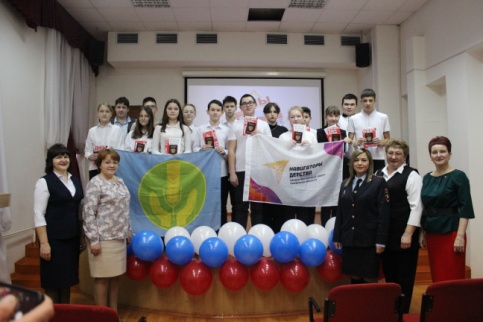 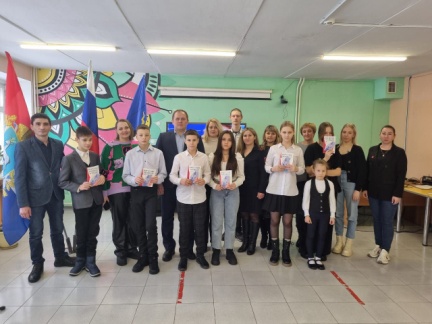 В Самарской области полицейские и общественники продолжают принимать участие во Всероссийской акции «Мы – граждане России»Торжественное мероприятие по вручению паспортов юношам и девушкам, достигших 14 лет, прошло в актовом зале среднеобразовательной школы села Старопохвистнево. В ходе встречи документы получили 18 школьников Похвистневского района.По традиции церемония вручения началась с гимна Российской Федерации. После чего начальник отделения по вопросам миграции МО МВД России «Похвистневский» капитан полиции Татьяна Селифонова совместно с председателем Общественного совета при межмуниципальном отделе Татьяной Вобликовой вручили школьникам документ, удостоверяющий личность. Также с паспортом школьники получили экземпляр Конституции РФ – главного закона нашего государства. Сотрудники полиции призвали ребят быть законопослушными гражданами, бережно относиться к своему документу. Аналогичное мероприятие прошло в доме молодежных организаций г.о. Похвистнево. Здесь еще 6 подростков получили основной документ гражданина нашей страны. Поздравить и вручить первые паспорта подросткам пришли инспектор отделения по вопросам миграции старший лейтенант полиции Альфия Максимова и представитель от Общественного совета при межмуниципальном отделе Татьяна Лупцова. Инспектор отметила, что получение документа, удостоверяющего личность – это новый этап в жизни подростка на пути к взрослой и самостоятельной жизни. Завершились торжественные церемонии общими фото на память.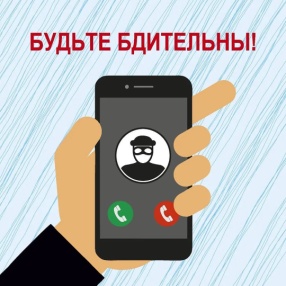 Правила защиты от мошенников!Положите трубку, если звонят:1. Из банка и просят назвать код из СМС или перейти по ссылке.2. По видеосвязи в мессенджере и просят разрешить демонстрацию экрана смартфона.4. Из МВД и других госорганов и сообщают тревожную информацию о ваших деньгах.5. «Для продления сим-карты» и просят совершить какие-то действия.Никому не сообщайте:- персональные коды из СМС,- CVV/CVC-код с обратной стороны карты,- логин и пароль от входа в личные кабинеты мобильного и интернет-банка.Если вам пишет знакомый или родственник в мессенджере с просьбой одолжить деньги — не торопитесь совершать перевод, перезвоните ему на телефон и уточните, действительно ли он направлял сообщение.Внимание жители города и района!

26 февраля 2024 года с 14.00 до 17.00 часов в г. Похвистнево по адресу: улица Советская, дом 4 начальником МО МВД России «Похвистневский» полковником полиции Юрой Рутиковичем Алекяном совместно с представителем от Общественного совета при межмуниципальном отделе будет осуществляться приём граждан.

Личный прием осуществляется только по предварительной записи!

Записаться на приём можно по телефону 8 (84656) 2-58-47. При посещении иметь при себе документ, удостоверяющий личность (паспорт).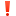 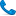 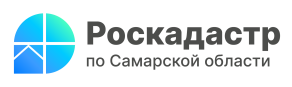 г. Самара, ул. Ленинская, 25а, корп.  № 1e-mail: pr_fkp@mail.ru, 
ВК: vk.com/fkp_samara, www.kadastr.ru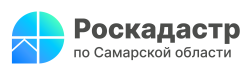 г. Самара, ул. Ленинская, 25а, корп.  № 1e-mail: pr_fkp@mail.ru, 
ВК: vk.com/fkp_samara, www.kadastr.ru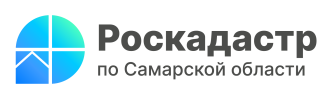 г. Самара, ул. Ленинская, 25а, корп.  № 1e-mail: pr_fkp@mail.ru, 
ВК: vk.com/fkp_samara, www.kadastr.ruАдрес: Самарская область, Похвистневский          Газета составлена и отпечатана                                                                район, село Старый Аманак, ул. Центральная       в администрации сельского поселения                                                        37 а, тел. 8(846-56) 44-5-73                                             Старый Аманак Похвистневский район                                                      Редактор                                                                                               Самарская область. Тираж 100 экз                                                      Н.А.СаушкинаУЧРЕДИТЕЛИ: Администрация сельского поселения Старый Аманак муниципального района Похвистневский Самарской области и Собрание представителей сельского поселения Старый Аманак муниципального района Похвистневский Самарской областиИЗДАТЕЛЬ: Администрация сельского поселения Старый Аманак муниципального района Похвистневский Самарской области